projektas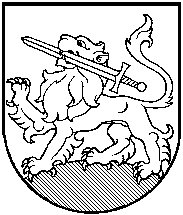 RIETAVO SAVIVALDYBĖS TARYBASPRENDIMASDĖL RIETAVO LOPŠELIO-DARŽELIO DARBO VASAROS METU 2018 m. gegužės 24 d.  Nr.      RietavasVadovaudamasi Lietuvos Respublikos vietos savivaldos įstatymo 6 straipsnio 8 punktu, 7 straipsnio 7 punktu, Lietuvos Respublikos švietimo įstatymo 58 straipsnio 1 dalies 3 punktu, atsižvelgdama į Rietavo lopšelio-darželio direktoriaus 2018 m. gegužės 2 d. raštą Nr. 3-22, Rietavo savivaldybės taryba     n u s p r e n d ž i a: 1.	Leisti Rietavo lopšeliui-darželiui vasaros metu dirbti taip: 1.1.	nuo 2018 m. birželio 1 d. iki birželio 30 d. dirbti įprastu grafiku;1.2.	nuo 2018 m. liepos 1 d. iki liepos 28 d. veiks trys mišraus amžiaus vaikų grupės –  10,5 val. per dieną;1.3.	nuo 2018 m. liepos 30 d. iki rupgjūčio 31 d. – nedirbti.2.	Nustatyti 50 Eur papildomą mėnesinį mokestį (už liepos mėn.) maisto paruošimo ir vaiko išlaikymo įstaigoje išlaidoms iš dalies padengti, nepriklausomai nuo vaiko lankytų dienų skaičiaus. Šis papildomas mokestis sumokamas iš anksto, t. y. iki birželio 25 d. 3.	Įpareigoti Rietavo lopšelio-darželio direktorę Stefą Steponavičiutę iki 2018 m. birželio 15 d. pasirašyti su tėvais papildomas Vaikų ugdymo lopšelyje-darželyje sutartis.Sprendimas gali būti skundžiamas ikiteismine tvarka Lietuvos administracinių ginčų komisijos Klaipėdos apygardos skyriui (H. Manto g. 37, Klaipėda) arba Lietuvos Respublikos administracinių bylų teisenos įstatymo nustatyta tvarka Regionų apygardos administracinio teismo Klaipėdos rūmams (Galinio Pylimo g. 9, Klaipėda) per vieną mėnesį nuo šio sprendimo paskelbimo ar įteikimo suinteresuotai šaliai dienos.Savivaldybės meras								RIETAVO SAVIVALDYBĖS ADMINISTRACIJOS ŠVIETIMO, KULTŪROS IR SPORTO SKYRIUSAIŠKINAMASIS RAŠTAS PRIE SPRENDIMO „DĖL RIETAVO LOPŠELIO-DARŽELIO DARBO VASAROS METU“  PROJEKTO2018-05-  Nr.  Rietavas1.	Sprendimo projekto esmė.Atsižvelgiant į Rietavo lopšelį-darželį lankančių vaikų tėvų pageidavimus, paaiškėjo, kad susidarytų 3 grupės vaikų, kurie liepos mėnesį lankytų lopšelį-darželį.2. Kuo vadovaujantis parengtas sprendimo projektas. Sprendimo projektas parengtas vadovaujantis Lietuvos Respublikos vietos savivaldos įstatymo 6 straipsnio 8 punktu, 7 straipsnio 7 punktu, Lietuvos Respublikos švietimo įstatymo 58 straipsnio 1 dalies 3 punktu, atsižvelgiant į Rietavo lopšelio-darželio direktoriaus 2018 m. gegužės 2 d. raštą Nr. 3-22.3.	Tikslai ir uždaviniai.Leisti Rietavo lopšelyje-darželyje nuo 2018 m. liepos 1 d. iki liepos 28 d. veikti trims mišraus amžiaus vaikų grupėms – 10,5 val. per dieną. Nustatyti 50 Eur papildomą mėnesinį mokestį (už liepos mėn.) maisto paruošimo ir vaiko išlaikymo įstaigoje išlaidoms iš dalies padengti, nepriklausomai nuo vaiko lankytų dienų skaičiaus. Šis papildomas mokestis sumokamas iš anksto, t. y. iki birželio 25 d.4.	Laukiami rezultatai.Tėvams pageidaujant vaikai liepos mėnesį lanko lopšelį-darželį.5.	Kas inicijavo sprendimo  projekto rengimą.Sprendimo projekto rengimą inicijavo Švietimo, kultūros ir sporto skyrius ir Rietavo lopšelis-darželis.6.	Sprendimo projekto rengimo metu gauti specialistų vertinimai.Neigiamų specialistų vertinimų negauta.7.	Galimos teigiamos ar neigiamos sprendimo priėmimo pasekmės.Neigiamų pasekmių nenumatyta.8.	Lėšų poreikis sprendimo įgyvendinimui.Reikalingos papildomos lėšos (papildomas 50 Eur tėvų vaiko išlaikymo įstaigoje mokestis). 9. Antikorupcinis vertinimas. Šis sprendimas antikorupciniu požiūriu nevertinamas.Vedėja 										Lidija Rėkašienė